ПРОЕКТ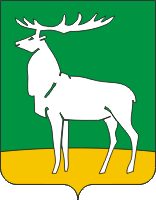 Муниципальное образование город Бузулук Оренбургской области VI созывГОРОДСКОЙ СОВЕТ ДЕПУТАТОВг. БузулукРЕШЕНИЕ _15.04.2021 г.__________                                                                      № 62__Об  утверждении   отчета об исполнении бюджета города Бузулука за 2020 годВ   соответствии  со статьями  9, 264.6 Бюджетного кодекса Российской Федерации,  статьей 52  Федерального закона  от   06.10.2003  № 131-ФЗ  «Об общих принципах организации местного самоуправления в Российской Федерации», на основании статьи 25 Устава города Бузулука, статьи 45 Положения о бюджетном процессе города Бузулука, утвержденного решением городского Совета депутатов от 27.12.2011 № 209 (в редакции решения городского Совета депутатов от 28.11.2017 № 327),  рекомендаций публичных слушаний от 02.04.2021  городской Совет депутатов решил:1. Утвердить  отчет   об  исполнении  бюджета  города  Бузулука за 2020 год по  доходам в сумме 2 132 259 181,28 руб.,  по расходам в сумме 2 092 624 405,93 руб. и  профицитом   в сумме 39 634 775,35 руб.:1.1. Утвердить исполнение  доходов   бюджета города Бузулука по кодам классификации доходов бюджетов за 2020 год  согласно приложению № 1.1.2. Утвердить исполнение расходов бюджета города Бузулука по ведомственной структуре расходов бюджетов за 2020 год согласно приложению № 2.1.3. Утвердить исполнение расходов бюджета города Бузулука по разделам и подразделам классификации расходов бюджетов за 2020 год согласно приложению   № 3.1.4. Утвердить исполнение источников финансирования дефицита бюджета города Бузулука  по кодам классификации  источников финансирования дефицита за 2020 год  согласно приложению № 4. 2.Настоящее решение вступает в силу после его принятия и подлежит опубликованию в газете «Российская провинция» и на правовом интернет-портале БУЗУЛУК-ПРАВО.РФ.23. Контроль за исполнением настоящего решения возложить на постоянную депутатскую комиссию по экономическим вопросам.Председатель  городскогоСовета  депутатов                                                                                     Н.И. БергманРазослано: в дело, Бузулукской межрайонной прокуратуре, постоянной депутатской комиссии по экономическим вопросам,  заместителю главы администрации города по финансовой политике, Финансовому управлению администрации города Бузулука, Управлению по информационной  политике администрации города Бузулука, редакции газеты «Российская провинция»